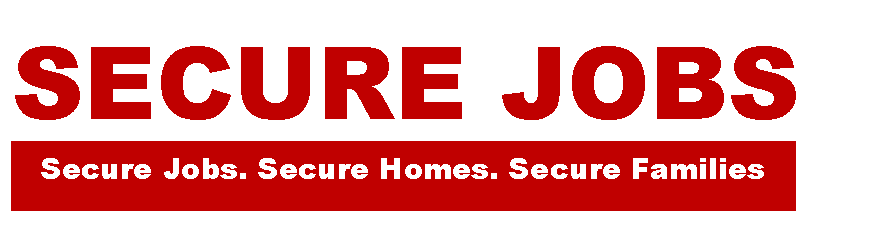 Secure Jobs Initiative FY17 Progress ReportAverage Wage FY15: $10.46Average Wage FY16: $11.35Average Wage FY17: $11.98September Average Wage: $12.61Hampden County Goals versus Outcomes:Employment and Housing Retention Information for FY16:Of the 216 that were enrolled in the program for FY16, 158 were in Employment Retention.Housing Retention Data of 158 participants in Employment Retention: 41 families moved from HomeBASE unit to market rate unit without assistance.37 families moved from Shelter to their own unit with HomeBASE assistance. 4 families moved out of Shelter to their own unit with HomeBASE assistance and then moved to their own market rate apartment without assistance. 14 families were in their own unit with HomeBASE assistance and remain in that unit. 5 families maintained a low income unit. 56 families were living in shelter and remain in shelter and have obtained employment.1 family returned to shelter.Success Story:Aileen is a single mother of three young children who was referred to Secure Jobs by her Scattered Site Housing Case Manager in March of 2015. She had a certification as a PCA and got a job making $12.00 an hour with Western Mass Elder Care. SJI staff and Aileen recognized that she would need to make more than $12.00 an hour to afford a market rent unit and moved out of the shelter. SJI continued to work with her through Job Readiness Training and Job Development. While enrolled in SJI, the team assisted her with obtaining an EEC/DTA childcare voucher for her children, allowing her to work part time and attend a formal CDL training. Aileen was hired at Universal Shredding as a driver in January 2016 making $16.50 an hour. Knowing the importance of exiting shelter and living in her own unit with her children, Aileen continued to save money while getting an increase in her wages. At the end of February shortly after starting her new job, she utilized HomeBASE to move out of the shelter and into a unit of her own with her children. Throughout the move, Aileen continued to work and gain additional experience as a CDL driver. Aileen had a desire to continue to increase her income and at the beginning of the school year was hired at First Student as a bus driver and she is now earning $25.13 an hour. She reports that she works a minimum of 30 hours a week with the opportunity to work extra hours if there is a field trip or extra-curricular activity in one of the schools. She credits her support to the Secure Jobs team in helping her obtain the skills and childcare she needed to be successful on her job, move out of shelter and provide for her family.Total Numbers-Hampden CountyTotal Numbers-Hampden CountyTotal Placements (FY17)Total Program Placements (All Years)32413Proposed OutcomesGoal Year to date ProgressAssessments9232Enrollments4642Placements3732Retain Employment 1 yr.80%86%FY16 Retain Employment 1 yr. 
AND maintain stable housing50%64% see breakdown below